Překážková dráha pro mravence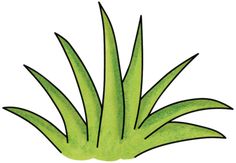 Dnes si zahrajeme na broučky v trávě. Zkus si doma nebo venku vytvořit překážkovou dráhu dle možností.Podívej, jak se proběhl náš brouček (odkaz na video).https://youtu.be/qcQiEIOatnA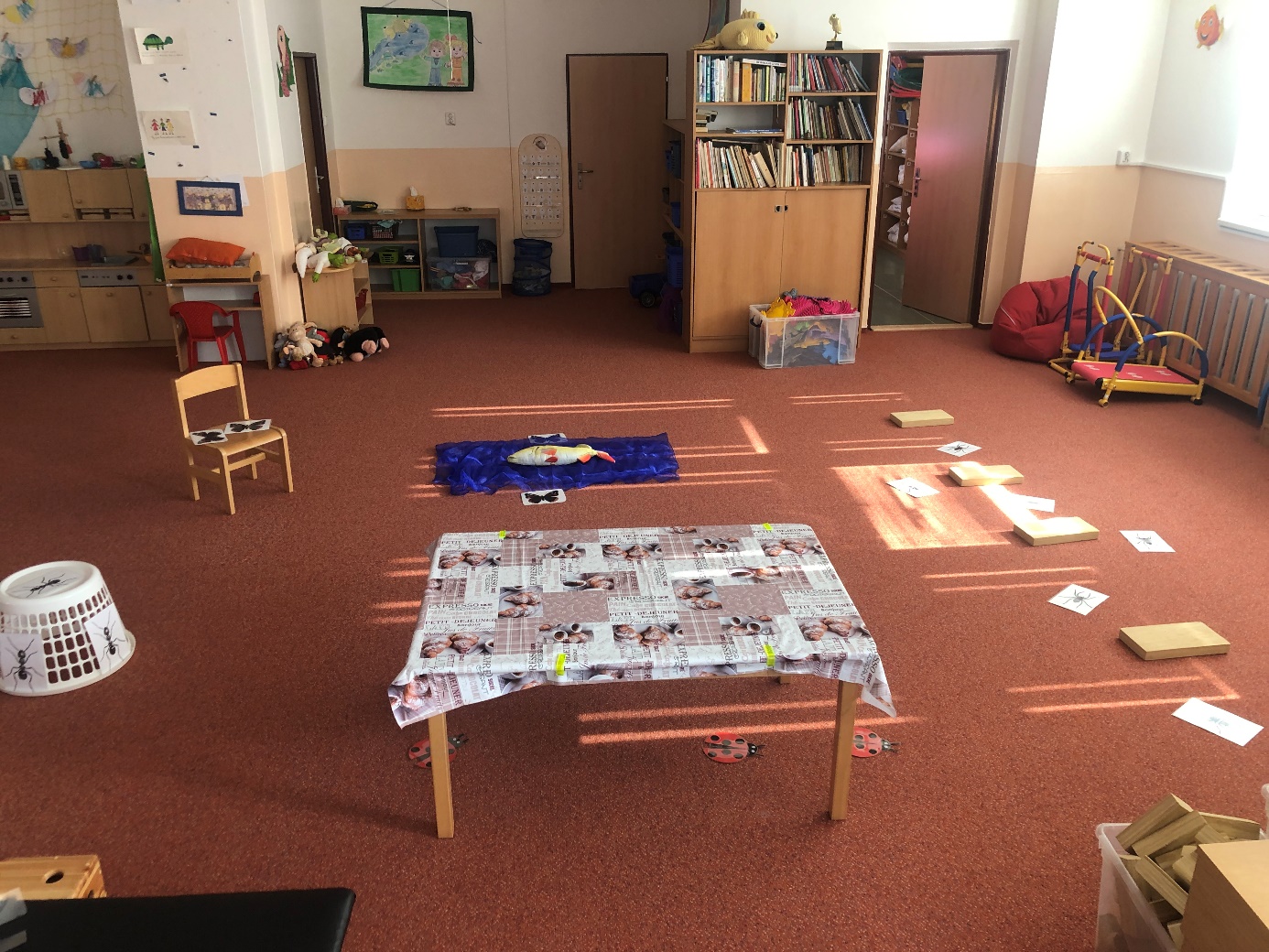 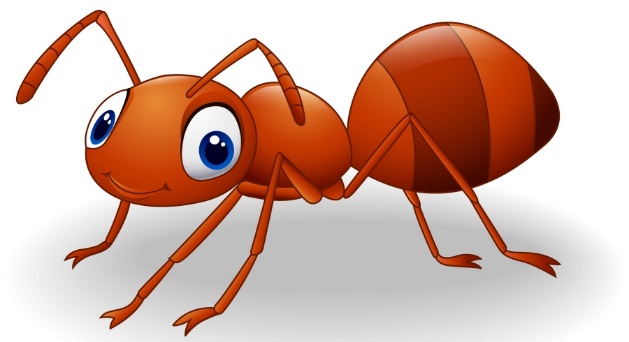 Písnička MravenecProběhl jsi si překážkovou dráhu? Pojď si společně s námi zazpívat mravenčí písničku (odkaz na video).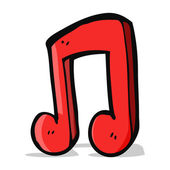 https://youtu.be/lzfZFUoVI8w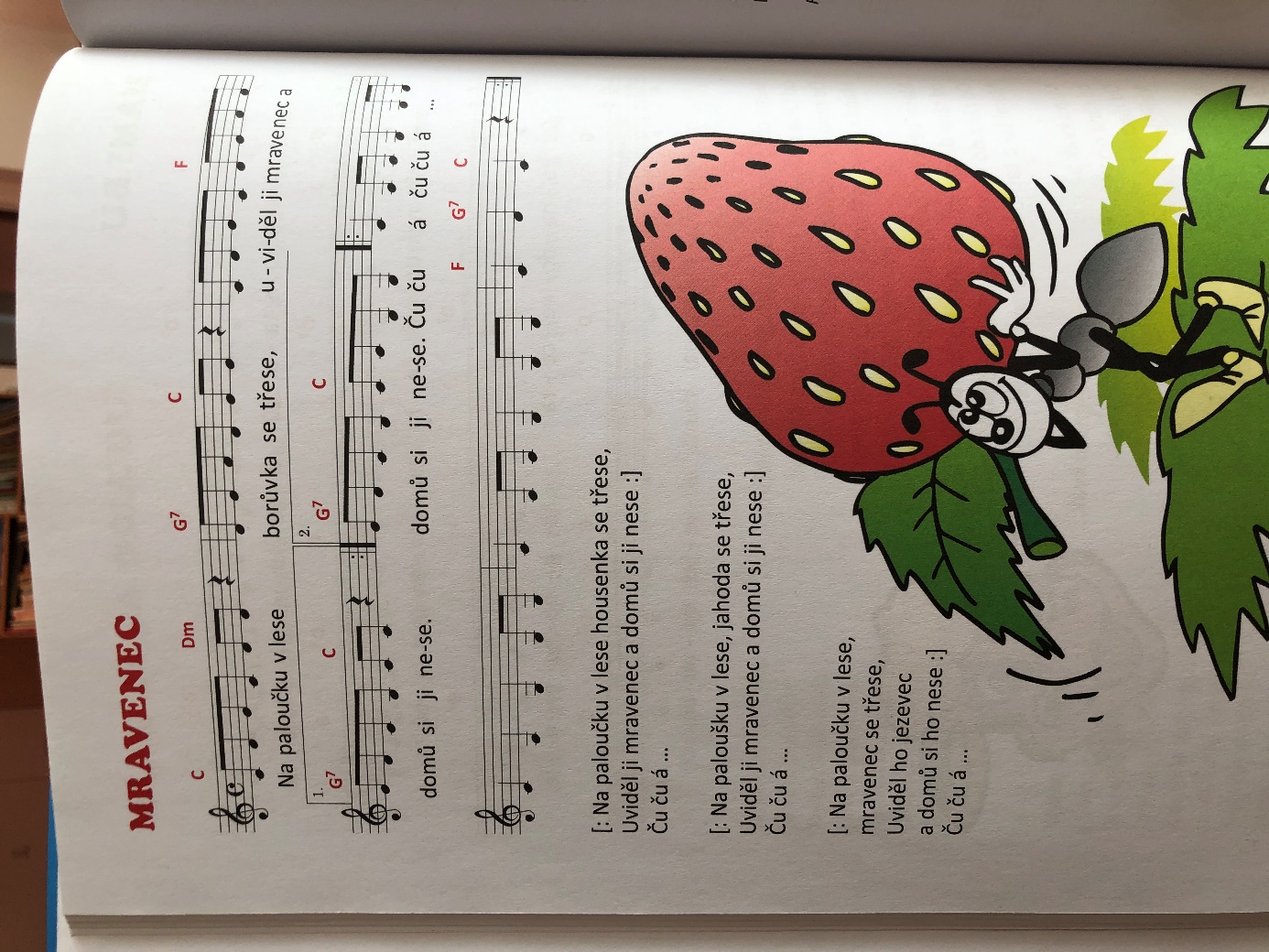 